	Základní umělecká škola Holýšov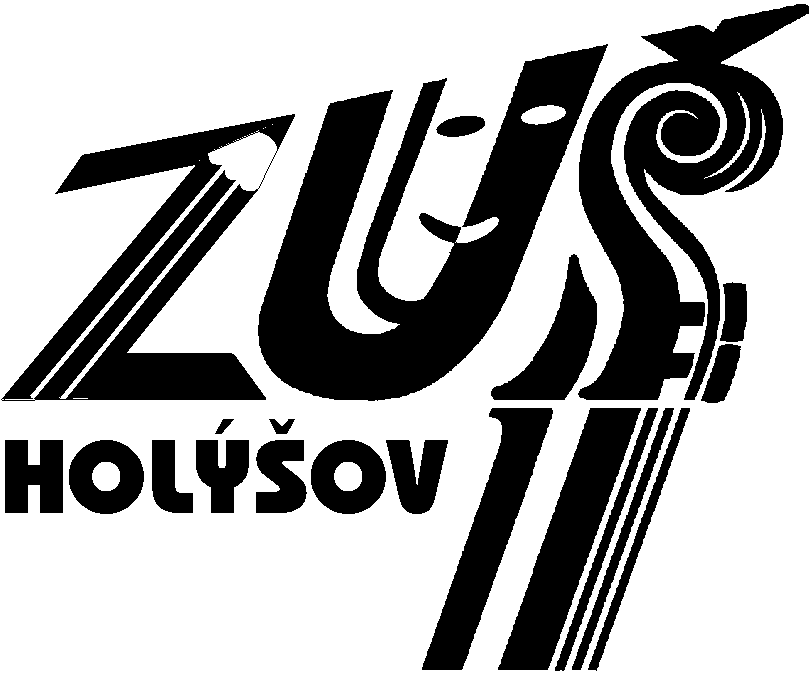 	Školní 96	            tel. 379 491 305Střednědobý výhled rozpočturok 2019, 2020	Základní umělecká škola Holýšov	Školní 96	            tel. 379 491 305Střednědobý výhled rozpočturok 2020, 202120192020Výnosy celkem4 820 0004 850 000z toho:Příspěvek zřizovatele550 000550 000Provozní dotace z jiných zdrojů270 000300 000Dotace KÚ 4 000 0004 000 000Náklady celkem4 820 0004 850 000z toho:Energie200 000300 000Údržba, materiál300 000300 000Ostatní náklady310 000240 000Odpisy10 00010 000Mzdy,odvody4 000 0004 000 00020202021Výnosy celkem4 870 0004 900 000z toho:Příspěvek zřizovatele600 000600 000Provozní dotace z jiných zdrojů270 000300 000Dotace KÚ 4 000 0004 000 000Náklady celkem4 870 0004 900 000z toho:Energie200 000230 000Údržba, materiál350 000350 000Ostatní náklady310 000310 000Odpisy10 00010 000Mzdy,odvody4 000 0004 000 000